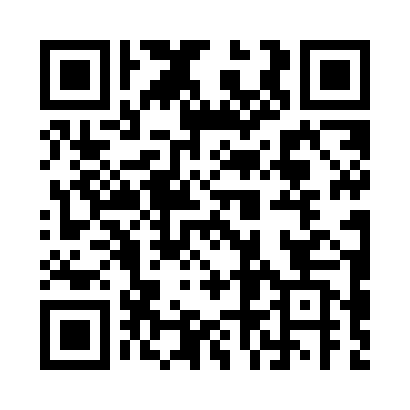 Prayer times for Achterdeich, GermanyMon 1 Apr 2024 - Tue 30 Apr 2024High Latitude Method: Angle Based RulePrayer Calculation Method: Muslim World LeagueAsar Calculation Method: ShafiPrayer times provided by https://www.salahtimes.comDateDayFajrSunriseDhuhrAsrMaghribIsha1Mon4:466:521:234:557:559:532Tue4:436:491:234:567:579:553Wed4:406:471:224:577:599:584Thu4:376:451:224:588:0110:005Fri4:346:421:224:598:0310:036Sat4:316:401:225:008:0410:057Sun4:276:371:215:018:0610:088Mon4:246:351:215:028:0810:119Tue4:216:331:215:038:1010:1310Wed4:176:301:205:048:1210:1611Thu4:146:281:205:058:1310:1912Fri4:116:261:205:068:1510:2113Sat4:076:231:205:078:1710:2414Sun4:046:211:195:078:1910:2715Mon4:006:191:195:088:2110:3016Tue3:576:161:195:098:2310:3317Wed3:536:141:195:108:2410:3618Thu3:506:121:195:118:2610:3919Fri3:466:101:185:128:2810:4220Sat3:426:071:185:138:3010:4521Sun3:396:051:185:138:3210:4822Mon3:356:031:185:148:3310:5123Tue3:316:011:185:158:3510:5424Wed3:275:591:175:168:3710:5825Thu3:235:561:175:178:3911:0126Fri3:195:541:175:178:4111:0527Sat3:155:521:175:188:4311:0828Sun3:115:501:175:198:4411:1229Mon3:065:481:175:208:4611:1530Tue3:055:461:165:208:4811:19